ПРЕДУПРЕЖДЕНИЕ О МЕТЕОРОЛОГИЧЕСКИХ ЯВЛЕНИЯХНА ТЕРРИТОРИИ ЛЕНИНГРАДСКОЙ ОБЛАСТИСогласно ежедневному прогнозу ФГБУ "Северо-Западное УГМС" от 30.01.2023: 31 января в прибрежных районах Ленобласти местами ожидаются порывы ветра 15 м/с.31 января - 2 февраля на дорогах гололедица.ЗНЦ (СОД) ЦУКС ГУ МЧС России по Ленинградской области 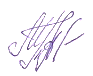 подполковник внутренней сл.                              М.П. АндрееваПередала: диспетчер ЕДДС  Волховского  МР                      А.А. Терещенко